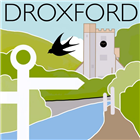 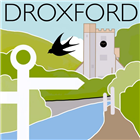 In order to be compliant with GDPR (General Data Protection Regulation) which comes into force on 25 May 2018, Droxford Parish Council (DPC) would like to communicate with residents in a way which has your consent and respects your privacy.  As a result of a change in UK law, we now need your consent as to how we contact you. Please fill in the contact details you want us to use to communicate with you:By signing this form you are confirming that you are consenting to Droxford Parish Council (DPC) to hold and process your personal data for the following purposes (please delete below where you grant consent):I consent to DPC contacting me by phone:    YES  /  NO    and/or email:    YES  /  NOto keep me informed about news, events and activities within Droxford Parish (please note, you can unsubscribe from the newsletter at any time)to include my details on DPC distribution lists, which are used for the purposes of the newsletter and ad hoc village emailsto share with Droxford Parish Councillors for the purposes of direct contact if requiredin all instances email addresses will be sent in such a manner so as not to be visible to othersYou can grant consent to all the purposes; one of the purposes or none of the purposes.  Where you do not grant consent we will NOT be able to use your personal data; (so for example we may not be able to include you on the distribution list for the newsletter); except in certain limited situations, such as where required to do so by law or to protect members of the public from serious harm. You can find out more about how we use your data from our “Privacy Notice” which is available from our website or from the Parish Office.You can withdraw or change your consent at any time by contacting the Parish Clerk at clerk.droxfordpc@gmail.com or by phone on 07720 092072.  Please note that all processing of your personal data will cease once you have withdrawn consent, other than where this is required by law, but this will not affect any personal data that has already been processed prior to this point.NameAddress                                                                     Postcode: Telephone noEmaile-signed:Date: